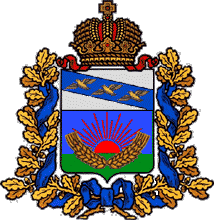 АДМИНИСТРАЦИЯШУМАКОВСКОГО СЕЛЬСОВЕТАСОЛНЦЕВСКОГО  РАЙОНА КУРСКОЙ  ОБЛАСТИПОСТАНОВЛЕНИЕ  № 57от  17 июня    2021 гО внесение изменений в постановление от 07.10. 20 20 г. № 98Об утверждении Административного регламента по предоставлению муниципальной услуги «Предоставление земельных участков, находящихся в муниципальной собственности, расположенных на территории сельского поселения, в собственность или аренду без торгов»В соответствии с Федеральным законом Российской Федерации от 06.10.2003 года № 131 – ФЗ «Об общих принципах организации местного самоуправления в Российской Федерации», Федеральным законом Российской Федерации от 27.07.2010 года № 210 – ФЗ «Об организации предоставления государственных и муниципальных услуг», протестом прокуратуры Солнцевского района от 30.03.2021 г. , Администрация Шумаковского  сельсовета Солнцевского    района Курской области постановляет:1. Изложить название постановления от 07.10. 2020 г. № 98 в следующей редакции: «Об утверждении Административного регламента по предоставлению муниципальной услуги «Предоставление земельных участков, находящихся в муниципальной собственности, расположенных на территории сельского поселения, в собственность или аренду на торгах»2.Пункт 3.4.10 указанного регламента изложить в в новой редакции:«3.4.10.  Требования к составу участников аукциона на право заключения договора аренды земельного участка для комплексного развития  территории исключены.»3. Пункт 3.4.23 указанного регламента изложить в в новой редакции:«3.4.23. Победителем аукциона признается участник аукциона, предложивший наибольшую цену за земельный участок или наибольший размер ежегодной арендной платы.»         4. Разместить Административный регламент в сети Интернет на официальном сайте Администрации Шумаковского  сельсовета Солнцевского    района Курской области         5. Контроль за исполнением настоящего постановления оставляю за собой.         6. Постановление вступает в силу со дня его официального опубликования. Глава Шумаковского  сельсовета                                                   И.Н.Горностаева